 KEGIATAN AWALGambar 1. Berbaris 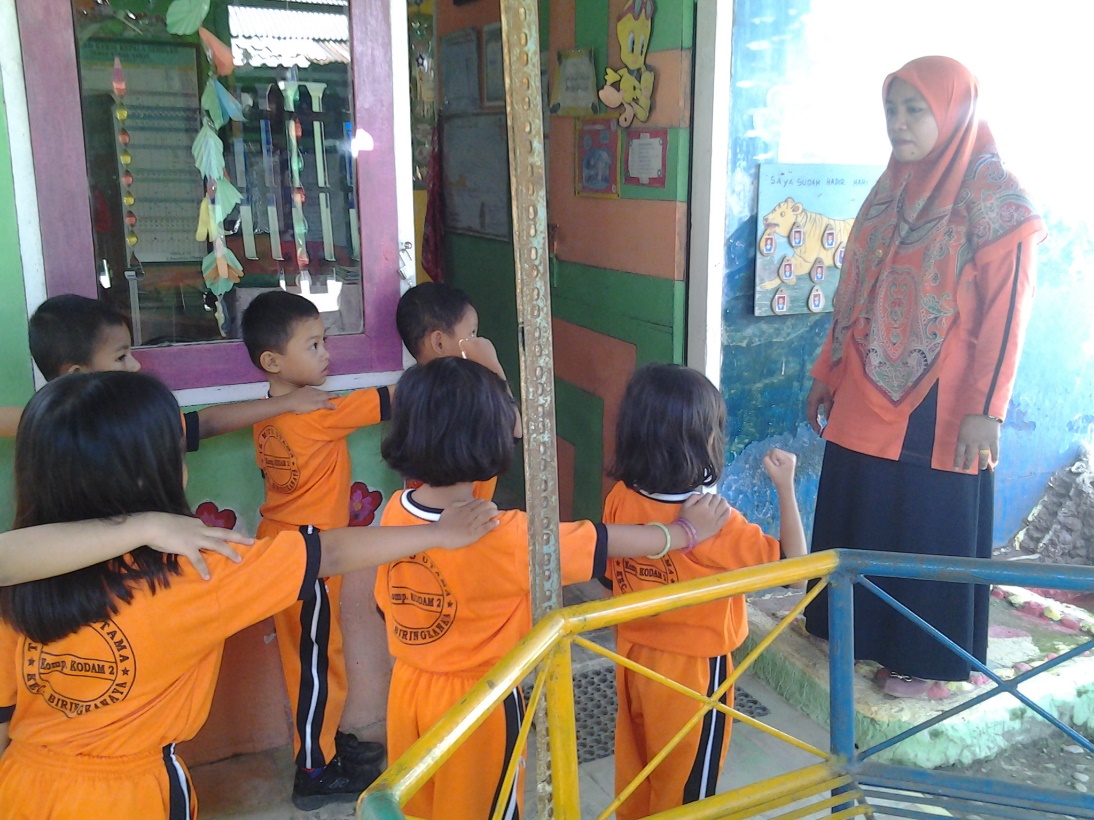 Gambar 2. Berdoa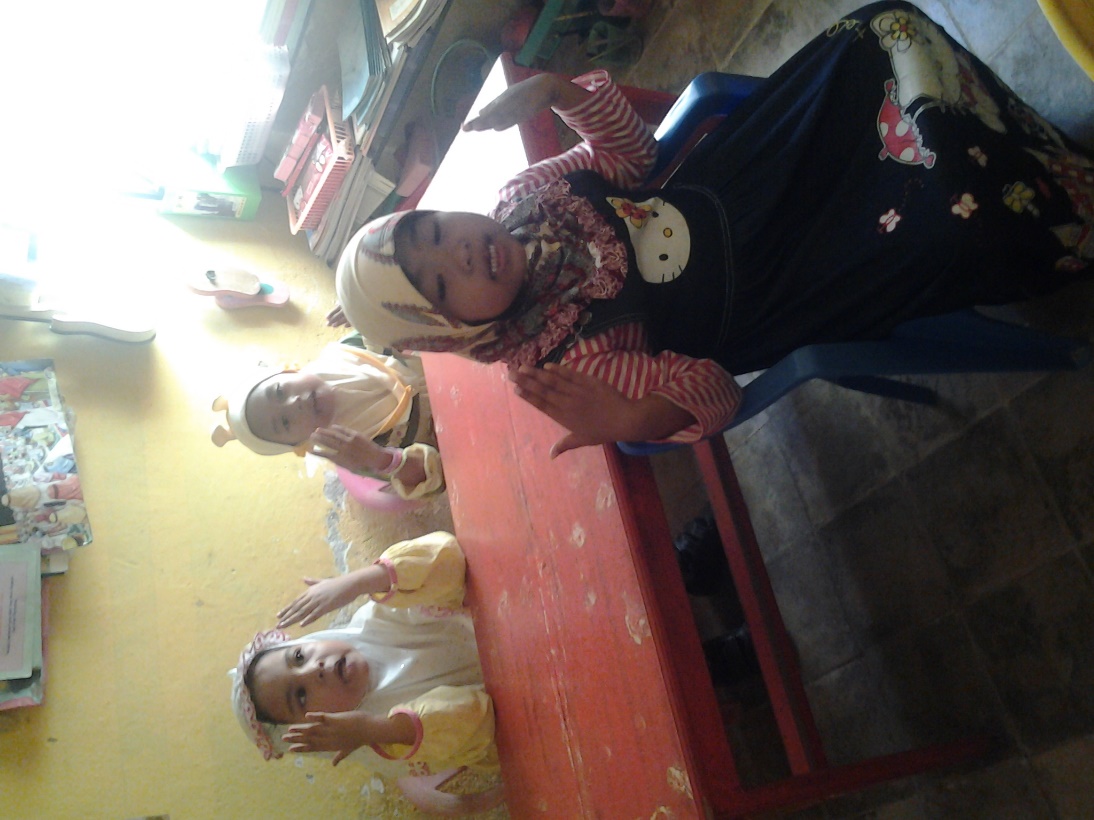 Gambar 3. Bercakap-cakap tentang tempat tinggal binatang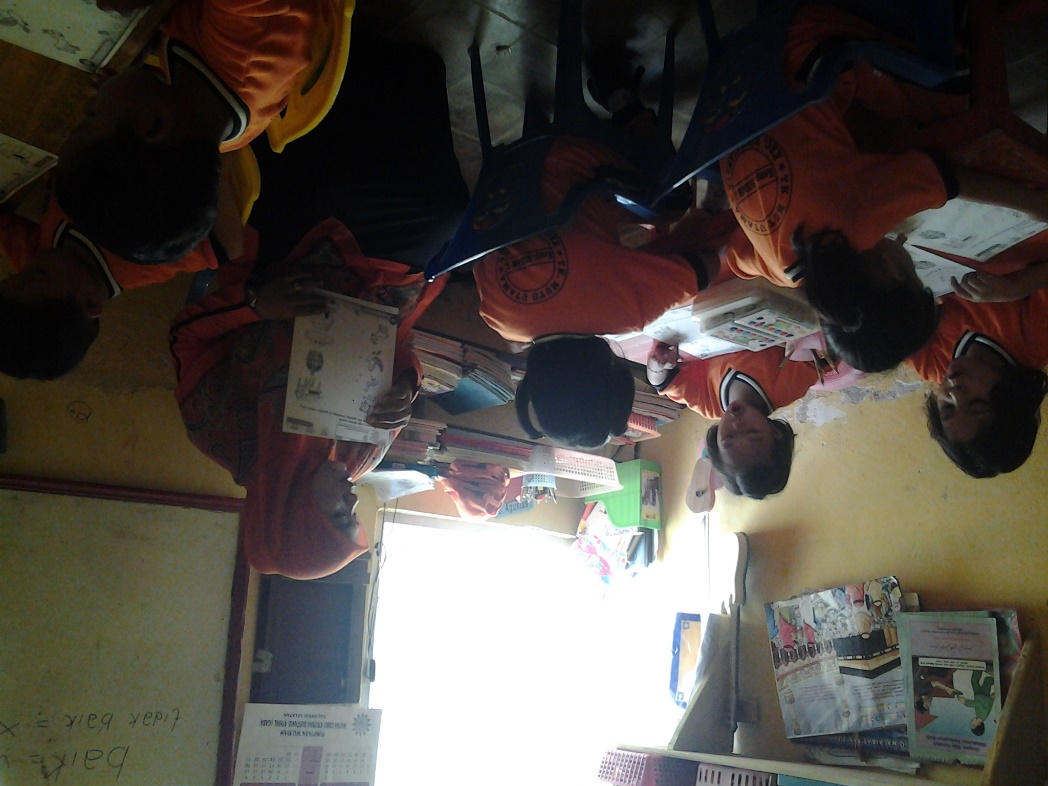 KEGIATAN INTIGambar 4. Mengungkapkan Perbedaan gambar sayur dan buah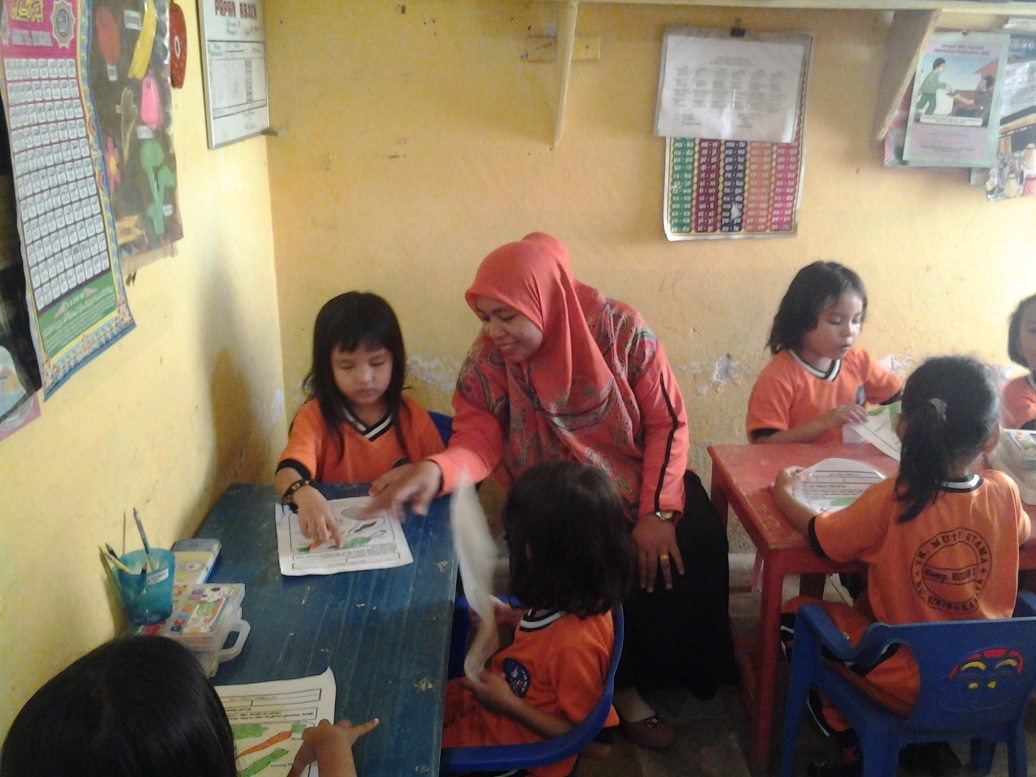 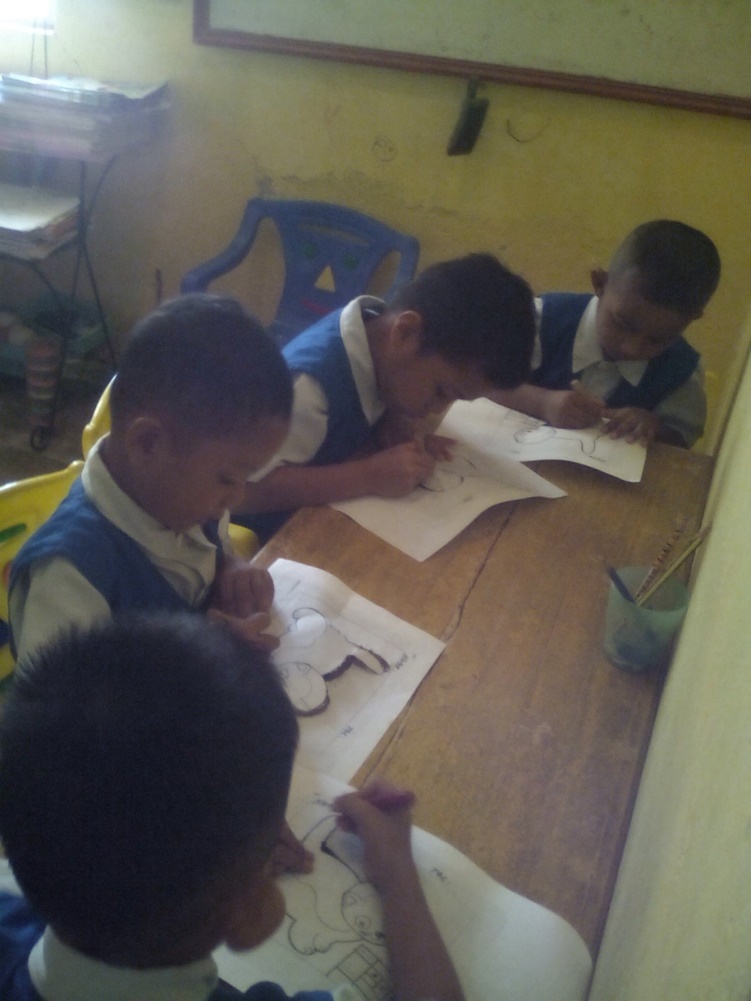 Gambar 5. Mencocok Gambar Binatang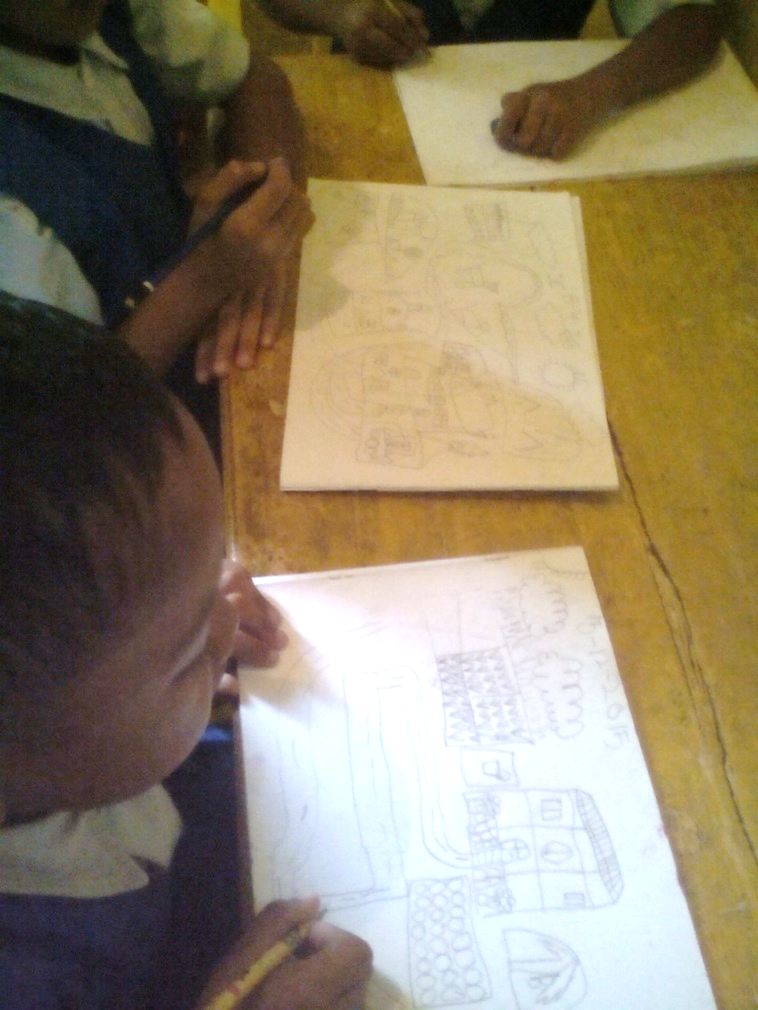 Gambar 6. Menggambar BebasKEGIATAN ISTIRAHATGambar 7. Makan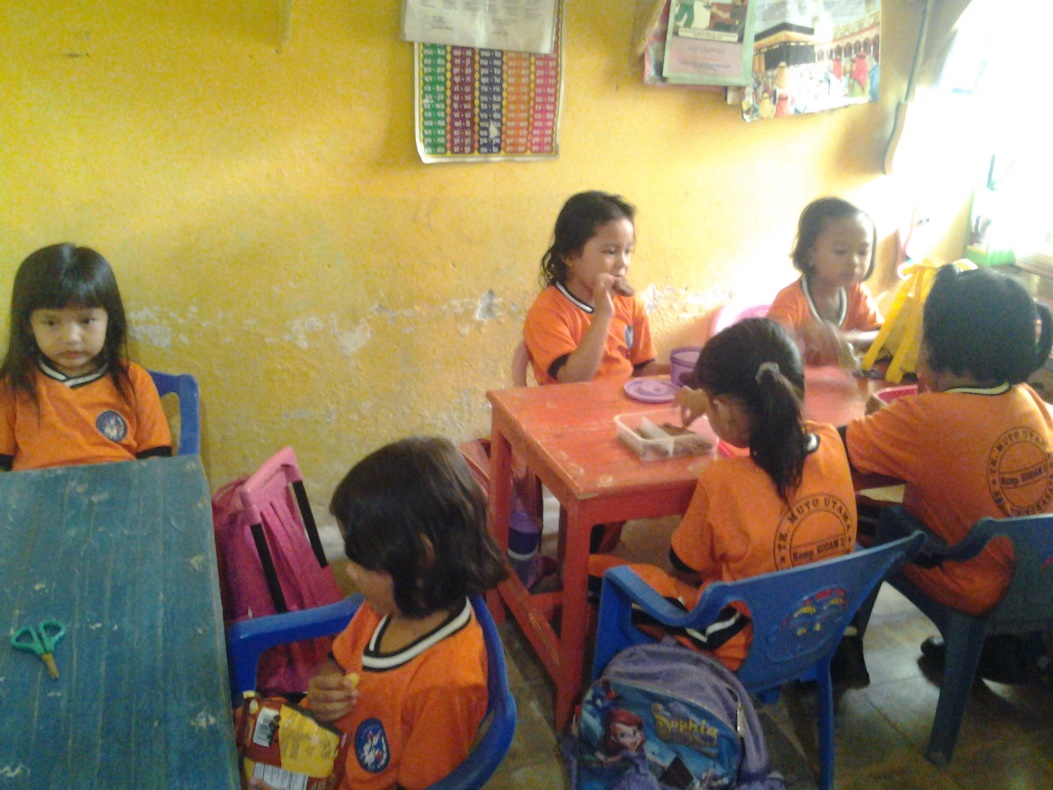 KEGIATAN PENUTUP	Gambar 8. Bercakap-cakap tentang tempat gambar berseri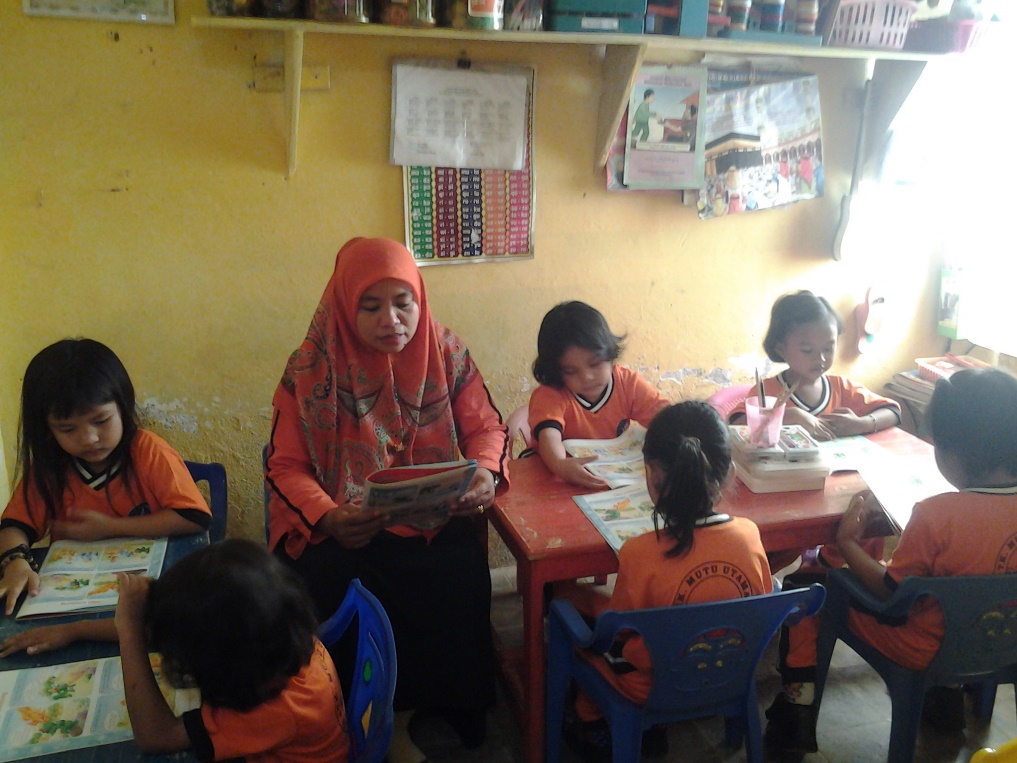 Gambar 9. Doa Pulang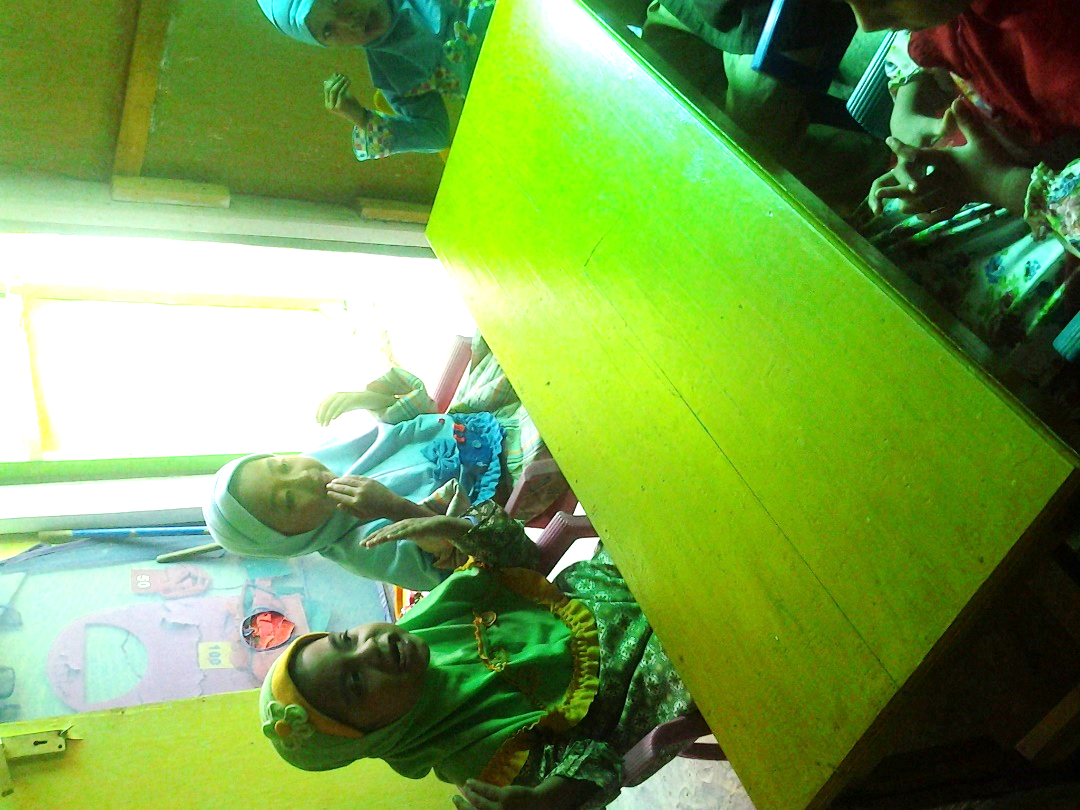 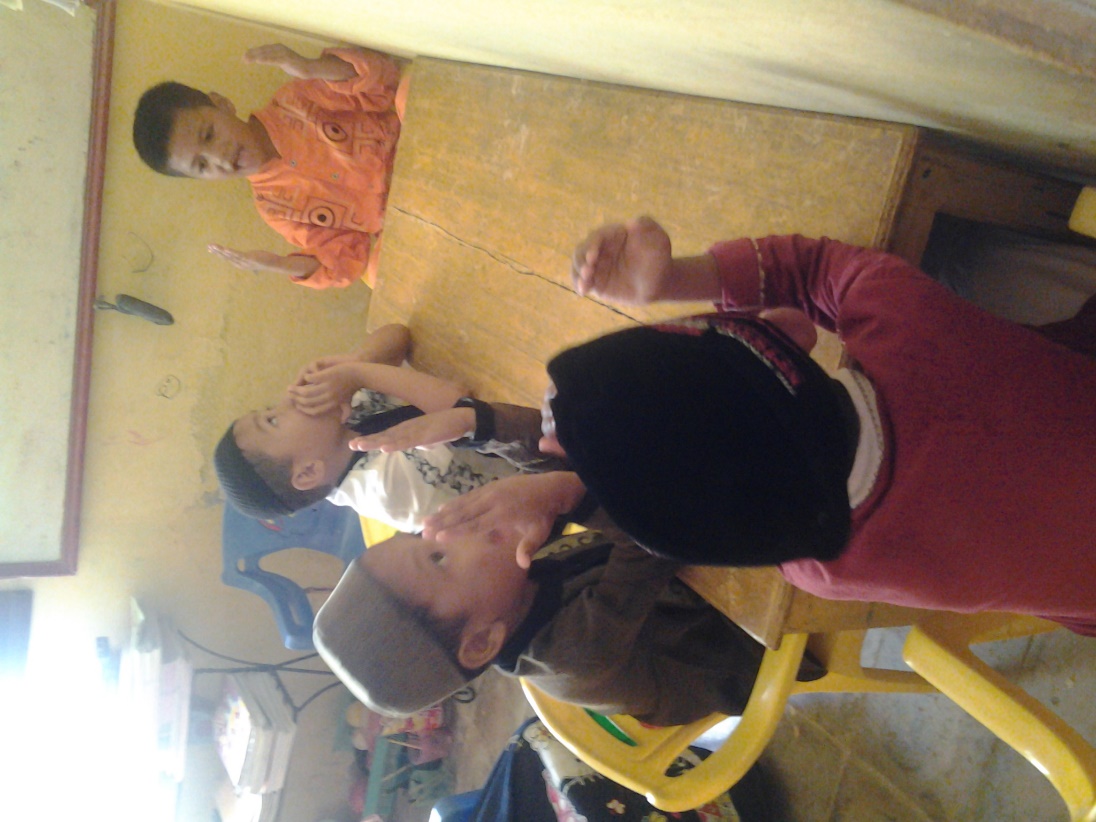 